EPTFA Hallowe’en Pumpkin Trail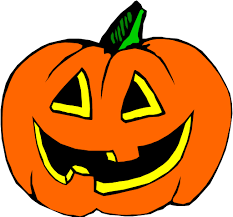 Sunday 30th October 2022 from 4 - 8pmClues to the CoffinNotes to parents: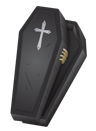 Please:accompany your children at all timestake special care crossing roadsonly take one prizehave fun!Address of PumpkinClue34 Trap Lane74 Trap Lane 78 Trap Lane155 Trap Lane6 Muskoka Avenue24A Barnet Avenue2 Barnet Road32 Muskoka Drive28 Muskoka Drive330 Ringinglow Road279 Ringinglow Road257 Ringinglow RoadNow you are finished, its time for your treatRead the clues backwards to find the right street!Now you are finished, its time for your treatRead the clues backwards to find the right street!The coffin is at ……